Domov penzion pro důchodce BerounNa Parkáně 111, 266 01 Beroun Městopříspěvková organizaceROK 2014Úvodní slovo Vážení,dovoluji si Vám předložit výroční zprávu Domova penzionu pro důchodce Beroun, příspěvkové organizace, za rok 2014. Organizace byla zřízena Městem Beroun hlavně za účelem poskytování sociálních služeb (terénní pečovatelské služby) a správou domu s pečovatelskou službou v Berouně, Na Parkáně 111.Základní prioritou naší organizace je poskytování kvalitní sociální služby uživateli služby v jeho domácím přirozeném prostředí. Kvalitní a občanům dostupná sociální služba nemůže generovat zisk na úkor spokojenosti uživatelů služby a kvality služby. Finanční zajištění v řízení organizace a lidských zdrojů je nezbytnou součástí odpovědnosti nejen samotnému příjemci služby, ale i jeho rodinným příslušníkům, veřejnosti, zřizovateli i zaměstnancům. Bez kladného veřejného mínění, spokojenosti uživatelů služeb i pracovníků, kteří jsou v každodenním styku s našimi uživateli, není možno vytvořit a nabídnout potřebnou, kvalitní a cenově dostupnou sociální službu.Na závěr bych ráda poděkovala všem svým spolupracovníkům za profesionálně odváděnou práci, spolehlivost, trpělivost a pokoru při každodenní náročné práci.                                                                               Ing. Kučerová Miroslava                                                                                                                        ředitelka 1.	Identifikace a charakteristika organizaceNázev organizace:		Domov penzion pro důchodce Beroun Sídlo organizace:		Na Parkáně čp. 111, 266 01 BerounPrávní forma:			příspěvková organizaceIČO:					47559969Právní forma	:		příspěvková organizaceDruh registrované služby:	pečovatelská službaStatutární zástupce:		ředitelka Ing. Kučerová MiroslavaWebové stránky: 		www.mesto-beroun.czE-mail:			dpdberoun@tiscali.czZřizovatel:			Město BerounAdresa zřizovatele:		Město Beroun, Husovo náměstí 68, 266 43 Beroun-centrumČlenství organizace:		Asociace poskytovatelů sociálních služeb ČRPříspěvková organizace byla zřízena k 1. 1. 1996. Hlavním účelem, ke kterému byla organizace zřízena, je poskytování sociálních služeb v souladu se zákonem č.108/2006 Sb., o sociálních službách, ve znění pozdějších předpisů. Poskytujeme pečovatelskou službu občanům města – seniorům, žijícím na území města Berouna. V rámci naší hlavní činnosti dále zajišťujeme správu Domova penzionu pro důchodce Beroun (dále jen penzion) a vytváříme podmínky pro rozvoj kulturního a společenského života a zájmové činnosti jeho obyvatel. 2. Organizační struktura organizace	Organizační řád penzionu byl schválen usnesením RM Berouna č.64/2007 ze dne 12. 2. 2007 a usnesením ZM Berouna č.1/2007 ze dne 26. 2. 2007. Organizační schéma penzionu, včetně maximálního rozsahu personálního zajištění, počtu pracovníků a jejich pracovních úvazků v roce 2014 je obsaženo v Příloze č. 1. 	Počet pracovníků organizace je každoročně přizpůsobován předpokládanému počtu uživatelů pečovatelské služby a odhadu rozsahu poskytované péče v následujícím roce.3. 	Popis jednotlivých činností organizaceHlavní činnosti organizace DPDPečovatelská služba Cíl službyVytvořit komplex poskytovaných služeb, který umožní klientovi co nejdéle zůstat v jeho přirozeném domácím prostředí a žít běžným způsobem života. Podporujeme uživatele pečovatelské služby v samostatnosti, v rozvíjení jeho vlastních schopností při sebeobsluze a péči o vlastní osobu a domácnost. Cílová skupina (okruh osob, pro které je služba určena) SeniořiOsoby s chronickým onemocněnímOsoby s tělesným postiženímPočet uživatelů služby v roce 2014Tuto službu využilo v průběhu roku 242 uživatelů.Počet klientů ke dni 31. 12. 2014: 203 uživatelů.Průměrný věk uživatelů pečovatelské služby byl v roce 2014 - 79 let.Formy poskytování pečovatelské služby Terénní Ambulantní (středisko osobní hygieny v penzionu)Místo poskytování pečovatelské službyÚzemí města Berouna, Domov penzion pro důchodce Beroun, Na Parkáně čp. 111.	I v roce 2014 jsme zaznamenali zvýšený zájem o poskytování pečovatelské služby pouze krátkodobě, na dobu určitou, např. v době dovolených, po návratu z nemocnice a k překlenutí adaptačního období nebo pro onemocnění pečující osoby.	Hlavní ukazatele činnosti pečovatelské služby a přehled vybraných úkonů za rok 2014 jsou obsaženy v Příloze č. 2.Dům s pečovatelskou službou – správa domu Statut penzionuPenzion je domem s byty zvláštního určení a soustřeďují se zde občané s potřebou využívání pečovatelské služby. V penzionu je zajištěna pečovatelská služba v době od 7.00 – 19.00 hod. celý týden, včetně sobot, nedělí a svátků. Jsou zde zajištěny všechny předpoklady pro rozvoj kulturního a společenského života a aktivizačních činností obyvatel penzionu. Jejich přehled za r. 2014 je uveden v Příloze č. 3.Kapacita bytů a počet obyvatel penzionuV penzionu je celkem bytů:		46 bytů 		Z toho:	39 bytů 1+KK, 7 bytů 2+KK Kapacita obyvatel penzionu: 		53 obyvatelPočet obyvatel k 31. 12. 2014: 	52 obyvatel						(1 byt 2+KK obsazen pouze 1 osobou)Umístění žadatelů o bydlení v penzionu	Žádost o přidělení bytu v penzionu je nutno podat na odboru zdravotnictví, sociálních věcí a školství MěÚ Beroun. Žádosti jsou projednány v komisi zdravotnictví a sociálních věcí, a to na základě zmocnění radou města (unesení RM č.93/2003). Na základě doporučení komise, vlastník penzionu- Město Beroun, s žadatelem o bydlení uzavírá nájemní smlouvu na dobu určitou 2 let. V případě, že se nevyskytnou okolnosti tomu bránící, je smlouva prodlužována, a to na další 2 roky.	V roce 2014 v penzionu zemřela 1 obyvatelka, 3 obyvatelé se odstěhovali z důvodů zhoršeného zdravotního stavu do domovů pro seniory s celodenní ošetřovatelskou péčí a 4 obyvatelé se v témže roce do uvolněných bytů nastěhovali.Výše nájemnéhoVýše nájemného činí 25,-Kč/1m2 podlahové plochy bytu. Nájemné z bytů v penzionu hradí nájemníci prostřednictvím penzionu každý měsíc vlastníkovi objektu - Město Beroun. Nájemné celkem za rok 2014 činilo 623 616,- Kč.Vedlejší - doplňková činnost organizace DPDOrganizace provozuje kromě své hlavní činnosti, ke které byla zřízena, také podnikatelské aktivity – doplňkovou činnost za tržní ceny pro ostatní občany města Beroun. Tato činnost v souladu se zákonem č.250/2000 Sb., O rozpočtových pravidlech územních rozpočtů, v platném znění, musí vykazovat kladný hospodářský výsledek. Mezi činnosti v této oblasti patřily zejména prádelenské služby. Tuto činnost se nám nepodařilo udržet v zisku. Z důvodů odchodu našeho největšího zákazníka jsme, v souladu s výše uvedeným zákonem, tuto činnost přerušili. Praní a žehlení prádla zajišťujeme i nadále v rámci hlavní činnosti smluvním uživatelům pečovatelské služby a pro potřeby organizace.Krátkodobé pronájmy nebytových prostor a zařízení nebyly v r. 2014 realizovány.	Ekonomický výsledek vedlejší doplňkové činnosti penzionu je obsažen v Příloze č. 4. Hospodaření organizace - ekonomické ukazatele Přehled hospodaření organizace poskytuje informace o příjmech a výdajích jednotlivých činností organizace a možnost porovnání výsledků hospodaření s rokem 2012 a r. 2013. Hlavní ekonomické ukazatele jsou obsaženy v Příloze č. 4. Z přehledu je zřejmé, že organizace hospodaří s prostředky, získanými z více zdrojů (dotace MPSV na poskytování sociální služby, příspěvek na provoz od zřizovatele, vlastní tržby, možnost využití rezervního fondu organizace. Organizace v r. 2014 vykázala kladný hospodářský výsledek ve výši 141.971,27 Kč. Ztrátová vedlejší doplňková činnost – prádelenské služby, byla přerušena. 4.	Hlavní problémy DPD a způsoby jejich řešení v r. 2014 4.1	Pečovatelská služba Pečovatelská služba patří mezi stěžejní činnosti organizace. Máme jasnou vizi i cíle této služby - chceme dosáhnout toho, aby poskytované služby byly kvalitní, ke každému uživateli se snažíme přistupovat individuálně a poskytovat mu služby „ušité na míru“. Poskytované úkony musí korespondovat s jeho potřebami, zdravotním stavem a pomoci tak uživateli služby co nejdéle žít běžným způsobem života v jeho přirozeném prostředí - domácnosti. Velká část uživatelů však omezuje potřebné úkony a chce poskytovat jen ty nejnutnější. Běžné jsou i situace, kdy uživatelé časově omezují dobu poskytování služeb, jedná se zejména o pomoc na dobu určitou (např. rodina je na dovolené, dovážka obědů 3x v týdnu apod.). Domníváme se, že důvodem jsou většinou omezené finanční prostředky. Tyto skutečnosti se negativně odrážejí v ekonomice této služby, stejně jako velký počet odchodů uživatelů služby do domovů pro seniory a úmrtí dlouholetých uživatelů naší služby.Podařilo se nám zajistit personálně pracovnici k výkonu sociální práce na úseku pečovatelské služby. Požadované vzdělání na tuto pracovní pozici je úzce vymezeno zákonem č.108/2006 Sb., o sociálních službách, v platném znění. Během října 2014 bylo provedeno dotazníkové šetření strukturovaným dotazníkem. Uživatelé pečovatelské služby vyjádřili spokojenost s našimi poskytovanými službami.4.2	Dům s pečovatelskou službou, bytyV průběhu r. 2014 byl zpracován Průkaz energetické náročnosti budovy. Penzion jako budova byl zařazen do třídy energetické náročnosti budovy „D“. Doporučeným úsporným opatřením je zateplení obvodového zdiva. V souladu se zákonem č.318/2012 Sb., zákona o hospodaření energií byla v závěru roku 2014 též realizována montáž indikátorů topných nákladů do každého bytu i nebytového prostoru, který neužívá organizace výhradně ke své činnosti. Zásadní změny, dotýkající se samotného provozu penzionu provedeny nebyly. Opatření v nájemních smlouvách i Domovním řádu je dostatečné pro zachování a udržení statutu tohoto domu. Byla iniciována úprava zásad hospodaření s byty zvláštního určení v domech s pečovatelskou službou v Berouně. Tyto zásady by měly eliminovat v maximální možné míře neplatiče, pracující seniory a osoby, které nepotřebují sociální službu a upřednostnit osoby potřebné při umísťování do domů s pečovatelskou službou. 4.3	Pronájmy nebytových prostor v penzionuNa základě nájemních smluv s Městem Beroun má v současné době nebytové prostory v přízemí penzionu pronajato 9 nájemců. Nájemci se podílejí na úhradě provozních nákladů v přízemí dle platných smluv, tj. pouze za prostory, které výhradně užívají. 4.4	Plán investic, oprav a údržby svěřeného majetku Běžné opravy a údržbu zařízení budovy penzionu, bytů a nebytových prostor zajišťujeme v rámci běžné údržby vlastními zaměstnanci. I v roce 2014 jsme prováděli dle potřeby v jednotlivých bytech převážnou část nutných oprav - výměny vodovodních baterií, opravy záchodů, skříněk kuchyňských linek, opravy opadávajících obkladů nejen v bytech, ale i společných prostorách penzionu. Větší opravy zajišťujeme ve spolupráci s vlastníkem budovy dle Smlouvy o výpůjčce budovy.Plnění plánovaných investic a oprav za rok 2014 Opravy balkonů u bytů (oprava omítek na balkonech, opadaných dlaždicových soklů, výmalba)Oprava provedena v roce 2014 u části bytů, dokončena bude v r. 2015- chybí dokončit 6 bytů.Oprava výtahuV tomto roce byla odstraněna poslední ze závad z inspekční zprávy výtahů-závada na výtahu TOV 500 – chybějící ochranné zařízení proti nadměrné rychlosti klece směrem nahoru u trakčních výtahů s vyvažovacím závažím. Byla provedena výměna rámu klece výtahu včetně omezovačů rychlosti.Výměna regulačních a uzavíracích ventilů na rozvodech topení Po ukončení topné sezony byla provedena oprava, příp. výměna regulačních a uzavíracích ventilů na hlavních rozvodech na půdě penzionu.4.5	Kontrolní činnostVnitřní kontrolní systém v organizaci je zajišťován v souladu s ustanovením zákona č.320/2001 Sb. o finanční kontrole ve veřejné správě a jeho prováděcích předpisů v platném znění. Organizace se řídí vnitřní směrnicí, která aplikuje platné předpisy na vnitroorganizační podmínky. 2. 5. 2014	Veřejnosprávní kontrola interním auditorem zřizovatele			Závěr: Nebyly shledány rozpory s platnými předpisy.6. 5. 2014	Kontrola plateb pojistného na veřejné zdravotní pojištění a dodržování ostatních povinností plátce pojistného Všeobecné zdravotní pojišťovně ČRZávěr: 		Ke dni kontroly nebyly zjištěny splatné závazky vůči VZP ČR.10. 6. 2014	Audit BOZP a POZávěr:	 Auditem provedeným dne 10. 6. 2014 nebyly zjištěny závady a v závěrečném hodnocení bylo konstatováno, že stav organizace, zabezpečení a dodržování předpisů daných platnou legislativou v oblasti Požární ochrany a Ochrany a bezpečnosti zdraví při práci je na velmi dobré úrovni.4.6	Spolupráce s jinými subjektyMěÚ Beroun - odbor sociálních věcí a zdravotnictví, Pečovatelská služba Rakovník, Pečovatelská služba Strakonice, Domov V Zahradách Zdice, Domov pro seniory TGM v Berouně, Asociace poskytovatelů sociálních služeb v Táboře – členství, Národní rada zdravotně postižených ČR Praha, Pečovatelská služba v Žebráku, MŠ Sluníčko Beroun-sídliště, Základní umělecká škola V. Talicha Beroun, Klub důchodců Beroun, Mateřská škola, Tovární ul. Beroun, Centrum sociálních služeb, Praha 6 – Řepy.5.	Přílohy:Organizační schéma a personální zajištění Hlavní ukazatele činnosti pečovatelské službyPřehled o aktivizačních činnostech obyvatel penzionu v r. 2014Ekonomické ukazatele organizace Zpráva o činnosti příspěvkové organizace Domov penzion pro důchodce Beroun je přístupná na webových stránkách www.mesto-beroun.cz.Zprávu o činnosti organizace Domov penzion pro důchodce Beroun zpracovala Ing. Kučerová Miroslava, ředitelkaPříloha č. 1 – Organizační a funkční schéma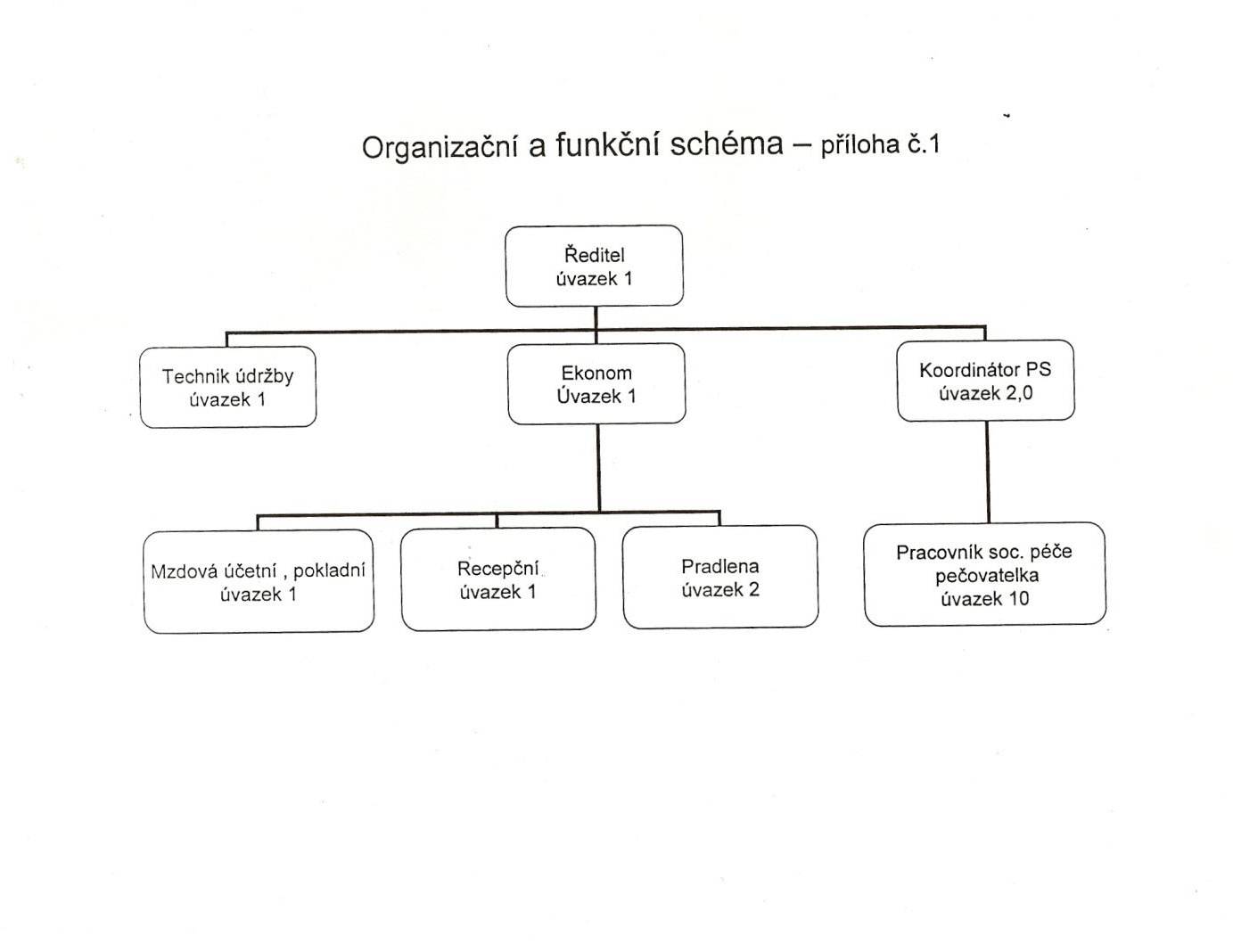 PERSONÁLNÍ ZAJIŠTĚNÍ PROVOZU ORGANIZACEStruktura pracovníků dle jednotlivých funkcí a úvazků v r. 2014Průměrný plat pracovníka organizace v r. 2014 byl 16 498,- Kč, což je o 434,-Kč méně než v r. 2013. Zákonné navýšení platů od 1. 11. 2014 bylo provedeno v plném rozsahu. V průběhu roku odvedli pracovníci dobrou a kvalitní práci, včetně práce přesčasové v době mimořádných potřeb organizace. Celkový počet pracovních míst, vytvořených Organizačním řádem DPD je 19 pracovníků a stejná je i výše pracovních úvazků tj. 19. K 31. 12. 2014 bylo obsazeno 17 pracovních míst. Plánovaný počet je stanoven pro plnou kapacitu poskytované pečovatelské služby. Přepočtený počet pracovníků v roce 2014 je 16,9 pracovníků. V průběhu roku 2014 byla uzavřena dohoda o provedení práce s 5 pracovníky. Jeden zkrácený úvazek koordinátora pečovatelské služby je kumulovanou funkcí se sociálním pracovníkem, který zajišťuje jednání se zájemci o sociální službu v domácnostech potencionálních uživatelů naší pečovatelské služby, připravuje smlouvy o poskytování sociální služby a seznamuje zájemce s pravidly pečovatelské služby, poskytuje základní sociální poradenství tj. informace přispívající k řešení nepříznivé sociální situace občanů v našem městě. Příloha č. 2Hlavní ukazatele činnosti pečovatelské službyTržba pečovatelské služby v roce 2014:			895.037,-KčTržba pečovatelské služby v roce 2013:			948.316,-KčCelkový počet klientů pečovatelské služby k 31. 12. 2014:	203 klientůCelkový počet klientů pečovatelské služby k 31. 12. 2013:	219 klientůV tabulce jsou vyčísleny počty nejčastěji požadovaných úkonů pečovatelské služby. Pro porovnání jejich využívání uživateli uvádíme srovnání roku 2014 s využíváním úkonů v roce 2013. Jedná se o kvantitativní přehled nejčastějších úkonů pečovatelek v měrných jednotkách dle platné legislativy. V průběhu roku 2014 jsme poskytli pečovatelskou službu celkem 242 uživatelům. Nižší počet uživatelů pečovatelské služby ke dni 31.12. 2014 byl způsoben v terénu i penzionu nejen jejich odchody z domácností do domovů pro seniory, ale i úmrtími uživatelů.  Příloha č.3Účast na prezentačních a kulturních akcích v roce 2014 Účast na sportovních hrách seniorů ve ZdicíchDen otevřených dveří v penzionu v rámci celostátního „Týdne sociálních služeb“, vyhlášeného APSS ČR a MPSV ČRÚčast na vánočním jarmarku poskytovatelů sociálních služebPřehled o aktivizačních činnostech obyvatel penzionu v roce 2014Tříkrálové pozdravení - obcházení obyvatel penzionu, Tříkrálová sbírka pod záštitou Charity BerounVýroční schůze obyvatel penzionu a volba nového výboru obyvatelOdpolední posezení s harmonikou na oslavu MDŽVítání jara a rej masek s programem studentů Pgš BerounRej čarodějnic a opékání vuřtů se senioryKulturní pořad (projekt Šance žít-chance to live) ke Dni matek „Byl večer májový“Účast na Besedě pro seniory v Klubu důchodců Beroun na téma „Bezpečně doma“Aktivní účast seniorů na sportovních hrách v DD ZdiceVýlet seniorů do přírody, opékání vuřtů u táboráku, hudbyProhlídka berounské radnice s výkladem o její historiiOdpolední posezení s hudbou – skupina „Zátoka“Přednáška léčitele o Goji – kustovnici čínskéKulturní pořad (projekt Šance žít-chance to live) „Noční motýl“Beseda se zástupci ČOI na téma „Problematika ochrany spotřebitele“Beseda se zástupci Besip teamu na téma“Bezpečnost seniorů v dopravě“Aktivní účast na přípravě a organizaci Dne otevřených dveříHudební vystoupení dechového orchestru „ Berouňačka“Divadelní vystoupení obyvatel penzionu „1.odpoledne s J. Nerudou“ (vlastní režie, kostýmy,dekorace při této dramatizaci básní a fejetonu)Vystoupení pěveckého sboru ZUŠ V. Talicha „ Krákorky“Mikulášská besídka s dětmi z MŠ Litava, mikulášská nadílka, hudbaProvozní schůzka s obyvateli penzionuDivadelní vystoupení „ 2. odpoledne s J. Nerudou“ pokračování dramatizace básní a fejetonuPosezení u stromečku s vystoupením žáků tanečního oboru ZUŠ V. Talicha   „ Popelka“Předvánoční posezení obyvatel penzionu na klubovněKaždé pondělí celoročně (kromě prázdnin) - kavárnička s individuálním programemKaždé pondělí a čtvrtek (kromě prázdnin) – kondiční cvičení seniorůPo dohodě mezi obyvateli penzionu a vedením organizace probíhaly na klubovně pro zájemce z řad obyvatel sezení s poslechem vážné hudby.Příloha č. 4 EKONOMICKÉ UKAZATELE ORGANIZACE V LETECH 2012 - 2014*) Příjmy jsou uvedeny bez nájemného obyvatel penzionu (viz. bod 3.1.2 zprávy)Funkce - pracovní zařazeníOrganizační schéma úvazekSkutečnost v r. 2014 úvazekŘeditel, statutární orgán1,01,0Ekonom1,01,0Mzdová účetní, pokladní1,01,0Koordinátor pečovatelské služby2,02,0Pracovník sociální péče – pečovatelka10,09,0Recepční1,01,0Technik údržby1,01,0Pradlena2,01,0Celkem19,017,0Měrná jednotkaRok 2013Rok 2013Rok 2014Rok 2014Název úkonuMěrná jednotkaPočet klientůPočet úkonůPočet klientůPočet úkonůDovoz nebo donáška jídla do domácnostiDovoz nebo donáška jídla do domácnostiDovoz nebo donáška jídla do domácnostiúkon11722581,0013521145,00Pomoc při velkém úklidu domácnostiPomoc při velkém úklidu domácnostiPomoc při velkém úklidu domácnostihodina111521,37114531,85Praní a žehlení ložního a osobního prádlaPraní a žehlení ložního a osobního prádlaPraní a žehlení ložního a osobního prádlakg741900,33741643,44Běžný úklid domácnostiBěžný úklid domácnostihodina541107,09661186,70Běžné nákupy a pochůzkyBěžné nákupy a pochůzkyBěžné nákupy a pochůzkyhodina341009,2034812,15Použití vysavače v DPS čp. 111Použití vysavače v DPS čp. 111použití29402,0031437,00Dovoz prádla do prádelny a zpět klientoviDovoz prádla do prádelny a zpět klientoviDovoz prádla do prádelny a zpět klientoviúkon2725428192,00Velký nákup, např. týdenní nákupVelký nákup, např. týdenní nákupVelký nákup, např. týdenní nákupúkon11184,0010173,00Pomoc při úkonech osobní hygieny v domácnosti klientaPomoc při úkonech osobní hygieny v domácnosti klientaPomoc při úkonech osobní hygieny v domácnosti klientahodina11324,7112288,85Pomoc při oblékání a svlékáníPomoc při oblékání a svlékáníPomoc při oblékání a svlékáníhodina11444,839365,42Pomoc při podávání jídla a pitíPomoc při podávání jídla a pitíhodina8427,0113293,43Doprovázení dospělých lékaři,Doprovázení dospělých lékaři,apod.hodina8439,028311,65Pomoc při úkonech osobní hygieny v SOHPomoc při úkonech osobní hygieny v SOHPomoc při úkonech osobní hygieny v SOHhodina667,02550,65Údržba domácích spotřebičůÚdržba domácích spotřebičůÚdržba domácích spotřebičůhodina42,0642,17Pomoc při přípravě jídla a pitíPomoc při přípravě jídla a pitíhodina2135,27346,92Pomoc při požití WCPomoc při požití WChodina360,23240,83PoložkaPříjmy v tis. Kč *)Příjmy v tis. Kč *)Příjmy v tis. Kč *)Výdaje v tis. KčVýdaje v tis. KčVýdaje v tis. KčHospodářský výsledek v tis. KčHospodářský výsledek v tis. KčHospodářský výsledek v tis. KčPoložkar. 2012r. 2013r.2014r. 2012r. 2013r. 2014r. 2012r. 2013r. 2014Organizace celkem5 7606 0435 7585 6725 4855 616+88+558+142z toho příspěvek na provoz státní dotace1 0341 1371 154z toho příspěvek na provoz zřizovatel3 3363 4683 313z toho výdaje na platy zaměstnanců3 3593 2423 403Počet zaměstnanců171717Pečovatelská služba celkem3 6833 9603 9723 7603 5943 754-77+366+217z toho příspěvek na provoz státní dotace1 0341 1371 154z toho příspěvek na provoz zřizovatel1 6931 7801 863z toho výdaje na platy zaměstnanců2 4162 3122 448Počet zaměstnanců111111Dům s pečovatelskou službou celkem1 6851 7411 5341 6081 6031 609+77+138-74z toho příspěvek na provoz zřizovatel1 6431 6881 450z toho výdaje na platy zaměstnanců806793829Počet zaměstnanců555Vedlejší doplňková činnost celkem392342252304288253+88+54-1z toho náklady na platy136137126Počet zaměstnanců111